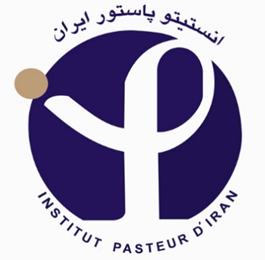 کلکسیون میکروبی ایرانفرم شماره 4تعهد نامه قبول مسئولیت استفاده از سویه های پاتوژنتعهد کننده می بایست سویه های میکروبی درخواستی که دارای اثرات پاتوژنی میباشند را در قسمت ذیل لیست کنند.دریافت کننده باید متهعد شود که همکاران و استفاده کنندگان از این سویه میکروبی آگاهی کامل نسبت به شرایط نگهداری و استفاده و حمل سویه میکروبی پاتوژن را دارند.دریافت کننده به موجب این درخواست نامه، تمامی خطرات و مسئولیت های مربوط به دریافت، نگهداری، استفاده و مصرف این مواد را می پذیرد .درصورت بروز هرگونه مشکل به هر دلیل دریافت کننده سویه میکروبی متعهد کلیه عواقب حقوقی آن خواهد بود.دریافت کننده و کلکسیون میکروبی ایران دو نسخه اصل از این توافق نامه را امضاء نماید و هر کدام یک نسخه را نگهداری نمایند.        نام دریافت کننده :                                                           سمت :        نام سازمان :                                                                 امضاء :         آدرس :                                                                      تاریخ :تعداد/ ویالسطح خطرنام سویهشماره MCI